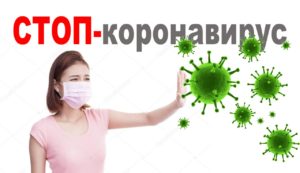          Правила поведения школьников во время учебного процессадля снижения  риска заболевания коронавирусной инфекциейo   При входе в школу обязательно проходить процедуру термометрии ;o   Школьные коридоры будут разбиты на блоки с помощью разметки, каждый класс обязан находиться в своем блоке;o   При посещении туалета, гардероба и других мест не создавать массового скопления;o   Часто обрабатывайте/мойте руки, используя  антисептические средства на спиртовой основе или мыло и воду;o   При себе иметь влажные антибактериальные салфетки;o   При кашле и чихании прикрывайте рот и нос рукой или  салфеткой  - сразу же выбрасывайте использованную салфетку и вымойте руки;o   Старайтесь соблюдать социальную дистанцию и держитесь от людей на расстоянии как минимум 1.5 метра, особенно если у них кашель, насморк или другие признаки заболевания;o   Не пожимайте руки и не обнимайтесь в качестве приветствия и прощания;o   Дезинфицируйте гаджеты, оргтехнику и поверхности, к которым прикасаетесь.o   Если у вас температура/жар, кашель, затрудненное дыхание, обратитесь к медицинскому работнику гимназии